Ben Kirby Memorial Tournament 2023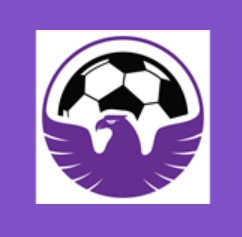 Friday, March 3rd and Saturday, March 4th4 teams per bracket required. We will contact you by February 15th if we need to cancel due to lack of entries or any other reason.Tournament Registration: Please let us know how many teams you will be registering for each bracket.  $125.00 Entry Fee: A second team registered for same division is $100.00 Checks payable to Albion Soccer Club. Payment must be received by February 21st. Mail payment to: Albion Soccer ClubPO Box 225 Albion, NY 14411*This is a recreation tournament only. * *All registration fees must be included with registration forms. No day of tournament payment will be arranged. *Concessions will be available throughout the tournament.   Albion Elementary School   gym	Albion High School gym8 am Sat. - 5th and 6th grade boys5:30 pm Fri.  March 3rd- 11th and 12th grade girls12 pm Sat. - 5th and 6th grade girls8:00 am Sat. - 9th and 10th grade girls3 pm Sat - 7th/8th grade girls12:00 pm Sat. -9th and 10th grade boys5pm Sat - 7th/8th grade boys5 pm Sat. - 11th and 12th grade boys8 pm Sat – Open division